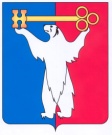 АДМИНИСТРАЦИЯ ГОРОДА НОРИЛЬСКАКРАСНОЯРСКОГО КРАЯРАСПОРЯЖЕНИЕ17.04.2017 	                г. Норильск 	         № 1798О стоимости содержания детей в муниципальном бюджетном общеобразовательном учреждении «Школа-интернат № 2»В целях применения единого подхода при реализации мероприятий социальной направленности по организации содержания детей в муниципальном бюджетном общеобразовательном учреждении «Школа-интернат № 2», предусмотренных муниципальной программой «Развитие образования», утвержденной постановлением Администрации города Норильска на соответствующий финансовый год, а также 
в целях социальной поддержки детей, обучающихся в муниципальном бюджетном общеобразовательном учреждении «Школа-интернат № 2»,1. Муниципальном бюджетному общеобразовательному учреждению «Школа-интернат № 2» (далее - Школа-интернат № 2) при организации содержания детей учитывать с  24.08.2016:1.1. Размер платы родителей (законных представителей) за содержание детей 
в Школе-интернат № 2 в период вне образовательного процесса в сумме 1065,0 руб. 
в месяц за одного ребенка.1.2. Следующие размеры стоимости питания:1.2.1. Для приходящих (не проживающих в Школе-интернат 
№ 2 воспитанников, обучающихся в Школе-интернат № 2:– горячий завтрак для обучающихся 1 – 9 классов, в том числе 
из малообеспеченных семей, многодетных семей, детей одиноких родителей (обучающихся, воспитывающихся одинокими родителями) – 90 руб. 04 коп.;– второй горячий завтрак для обучающихся 1 – 9 классов, в том числе 
из малообеспеченных семей, многодетных семей, детей одиноких родителей (обучающихся, воспитывающихся одинокими родителями), из семей, находящихся в социально опасном положении, обучающихся с ограниченными возможностями здоровья (далее – обучающиеся с ОВЗ) – 105 руб. 43 коп.;– горячий обед для обучающихся 1 – 9 классов, в том числе 
из малообеспеченных семей, многодетных семей, детей одиноких родителей (обучающихся, воспитывающихся одинокими родителями), обучающихся с ОВЗ – 191 руб. 88 коп.;– полдник для обучающихся 1 – 9 классов, в том числе из малообеспеченных семей, многодетных семей, детей одиноких родителей (обучающихся, воспитывающихся одинокими родителями) – 37 руб. 76 коп.;–ужин для обучающихся 1 – 9 классов, в том числе из малообеспеченных семей, многодетных семей, детей одиноких родителей (обучающихся, воспитывающихся одинокими родителями) – 125 руб. 65 коп.;– второй ужин (сонник) для обучающихся 1 – 9 классов, в том числе 
из малообеспеченных семей, многодетных семей, детей одиноких родителей (обучающихся, воспитывающихся одинокими родителями) – 37 руб. 82 коп.;1.2.2. Для обучающихся 1 – 9 классов из числа детей с ОВЗ, детей-сирот, детей, оставшихся без попечения родителей, проживающих в Школе-интернат № 2, в дни, кроме выходных, праздничных и каникулярных дней – 588 руб. 58 коп., в том числе;– горячий завтрак – 90 руб. 04 коп.;– второй горячий завтрак - 105 руб. 43 коп.;– горячий обед  – 191 руб. 88 коп.;– полдник – 37 руб. 76 коп.;– ужин – 125 руб. 65 коп.;– второй ужин (сонник) – 37 руб. 82 коп.;1.2.3. Для обучающихся 1 – 9 классов из числа детей с ОВЗ, детей-сирот, детей, оставшихся без попечения родителей, проживающих в Школе-интернат 
№ 2 в выходные, праздничные и каникулярные дни – 647 руб. 44 коп., в том числе:– горячий завтрак – 99 руб. 04 коп.;– второй горячий завтрак - 115 руб. 97 коп.;– горячий обед – 211 руб. 07 коп.;– полдник – 41 руб. 54 коп.;– ужин – 138 руб. 22 коп.;– второй ужин (сонник) – 41 руб. 60 коп.1.3. Освобождение от платы за питание обучающихся из малообеспеченных семей, среднедушевой доход которых равен или ниже величины прожиточного минимума, установленной постановлением Правительства Красноярского края 
на душу населения для первой группы территорий Красноярского края (далее – ВПМ).2. Довести до сведения родителей (законных представителей) обучающихся Школы-интернат № 2 размеры стоимости питания, подлежащие оплате с 24.08.2016:2.1. За счет средств родителей (законных представителей) за исключением родителей (законных представителей) указанных в пунктах 2.2, 2.3 настоящего распоряжения:- горячий завтрак обучающихся 1 - 9 классов – 90 руб. 04 коп.;- второй горячий завтрак обучающихся 1 - 9 классов – 105 руб. 43 коп.;- горячий обед обучающихся 1 – 9 классов – 191 руб. 88 коп.;- полдник обучающихся 1 – 9 классов – 37 руб. 76 коп.;- ужин обучающихся 1 – 9 классов – 125 руб. 65 коп.- второй ужин обучающихся 1 – 9 классов – 37 руб. 82 коп.2.2. За счет средств родителей (законных представителей) обучающихся из многодетных семей, детей одиноких родителей (обучающихся, воспитывающихся одинокими родителями), среднедушевой доход которых не превышает 1.25 ВПМ:а) для обучающихся 1 – 4 классов:– для обучающихся от 6 до 11 лет включительно горячий завтрак – 27 руб. 
01 коп.; для обучающихся от 12 лет включительно горячий завтрак – 23 руб. 87 коп. до 31.12.2016, с 01.01.2017 – 20 руб. 36 коп.;– второй горячий завтрак – 31 руб. 63 коп.;– горячий обед – 57 руб. 56 коп.;– полдник – 11 руб. 33 коп.;–ужин – 37 руб. 70 коп.;– второй ужин (сонник) – 11 руб. 35 коп.;б) для обучающихся 5 – 9 классов:– для обучающихся от 12 до 18 лет включительно горячий завтрак – 23 руб. 
87 коп., до 11 лет включительно 27 руб. 01 коп. по 31.12.2016;– для обучающихся от 12 до 18 лет включительно горячий завтрак с 01.01.2017 – 20 руб. 36 коп., до 11 лет включительно 27 руб. 01 коп.;– второй горячий завтрак – 31 руб. 63 коп.;– горячий обед – 57 руб. 56 коп.;– полдник – 11 руб. 33 коп.;–ужин – 37 руб. 70 коп.;– второй ужин (сонник) – 11 руб. 35 коп.2.3. За счет средств родителей (законных представителей) обучающихся 
из многодетных семей, детей одиноких родителей (обучающихся, воспитывающихся одинокими родителями), среднедушевой доход которых не превышает 1.5 ВПМ:а) для обучающихся 1 – 9 классов:– горячий завтрак  – 45 руб. 02 коп.;– второй горячий завтрак – 52 руб. 72 коп.;– горячий обед – 95 руб. 94 коп.;– полдник – 18 руб. 88 коп.;–ужин – 62 руб. 83 коп.;–второй ужин (сонник) – 18 руб. 91 коп.2.4. За счет средств бюджета муниципального образования город Норильск:2.4.1. Из многодетных семей, детей одиноких родителей (обучающихся, воспитывающихся одинокими родителями), среднедушевой доход которых 
не превышает 1.25 ВПМ:- горячий завтрак обучающихся 1 – 4 классов (от 6 до 11 лет включительно):по 31.12.2016 – 4 руб. 78 коп.;с 01.01.2017 по 31.05.2017 – 1 руб. 69 коп.;- горячий завтрак обучающихся 5 – 9 классов (до 11 лет включительно):по 31.12.2016 – 4 руб. 78 коп.;с 01.01.2017 по 31.05.2017 – 1 руб. 69 коп.;– второй горячий завтрак для обучающихся 1 – 9 классов – 73 руб. 80 коп.;– горячий обед для обучающихся 1 – 9 классов – 134 руб. 32 коп.;– полдник для обучающихся 1 – 9 классов – 26 руб. 43 коп.;–ужин для обучающихся 1 – 9 классов – 87 руб. 95 коп.;– второй ужин (сонник) для обучающихся 1 – 9 классов – 26 руб. 47 коп.2.4.2. Из многодетных семей, детей одиноких родителей (обучающихся, воспитывающихся одинокими родителями), среднедушевой доход которых 
не превышает 1.5 ВПМ:- горячий завтрак для обучающихся 1 – 9 классов – 45 руб. 02 коп.;– второй горячий завтрак для обучающихся 1 – 9 классов – 52 руб. 71 коп.;– горячий обед для обучающихся 1 – 9 классов – 95 руб. 94 коп.;– полдник для обучающихся 1 – 9 классов – 18 руб. 88 коп.;–ужин для обучающихся 1 – 9 классов – 62 руб. 82 коп.;– второй ужин (сонник) для обучающихся 1 – 9 классов – 18 руб. 91 коп.2.4.3. Из семей, среднедушевой доход которых ниже ВПМ:- горячий завтрак для обучающихся 1 – 4 классов: по 31.12.2016 для обучающихся от 6 до 11 лет включительно – 31 руб. 79 коп.; от 12 лет включительно – 23 руб. 87 коп.;с 01.01.2017 по 31.05.2017 для обучающихся от 6 до 11 лет включительно – 
28 руб. 70 коп., для обучающихся от 12 лет включительно – 20 руб. 36 коп.;- горячий завтрак для обучающихся 5 – 9 классов: по 31.12.2016 для обучающихся от 12 до 18 лет включительно – 23 руб. 87 коп., для обучающихся до 11 лет включительно – 31 руб. 79 коп.;с 01.01.2017 по 31.05.2017 для обучающихся от 12 до 18 лет включительно – 
20 руб. 36 коп., до 11 лет включительно – 28 руб. 70 коп.;– второй горячий завтрак для обучающихся 1 – 9 классов – 105 руб. 43 коп.;– горячий обед для обучающихся 1 – 9 классов - 191 руб. 88 коп.;– полдник для обучающихся 1 – 9 классов – 37 руб. 76 коп.;–ужин для обучающихся 1 – 9 классов – 125 руб. 65 коп.;– второй ужин (сонник) для обучающихся 1 – 9 классов -37 руб. 82 коп.2.4.4. Из семей находящихся в социально опасном положении:- горячий завтрак для обучающихся 1 – 4 классов:по 31.12.2016 для обучающихся от 6 до 11 лет включительно – 31 руб. 79 коп., от 12 лет включительно – 23 руб. 87 коп.;с 01.01.2017 по 31.05.2017 для обучающихся от 6 до 11 лет включительно – 
28 руб. 70 коп., для обучающихся от 12 лет включительно – 20 руб. 36 коп.;  - горячий завтрак для обучающихся 5 – 9 классов:по 31.12.2016 для обучающихся от 12 до 18 лет включительно – 23 руб. 87 коп., для обучающихся до 11 лет включительно – 31 руб. 79 коп.;с 01.01.2017 по 31.05.2017 для обучающихся от 12 до 18 лет включительно – 
20 руб. 36 коп., до 11 лет включительно – 28 руб. 70 коп.;2.4.5. Обучающихся с ОВЗ:- горячий завтрак для обучающихся 1 – 4 классов:по 31.12.2016 для обучающихся от 6 до 11 лет включительно – 31 руб. 79 коп., от 12 лет включительно – 23 руб. 87 коп.;с 01.01.2017 по 31.05.2017 для обучающихся от 6 до 11 лет включительно – 
28 руб. 70 коп., для обучающихся от  12 лет включительно – 20 руб. 36 коп.;  - горячий завтрак для обучающихся 5 – 9 классов:по 31.12.2016 для обучающихся от 12 до 18 лет включительно – 23 руб. 87 коп., для обучающихся до 11 лет включительно – 31 руб. 79 коп.;с 01.01.2017 по 31.05.2017 для обучающихся от 12 до 18 лет включительно – 
20 руб. 36 коп., до 11 лет включительно – 28 руб. 70 коп.;  - горячий обед для обучающихся 1 – 4 классов:по 31.12.2016 для обучающихся от 6 до 11 лет включительно – 104 руб. 47 коп., для обучающихся от 12 лет включительно – 92 руб. 62 коп.;с 01.01.2017 по 31.05.2017 для обучающихся от 6 до 11 лет включительно – 
99 руб. 84 коп., для обучающихся от 12 лет включительно – 87 руб. 36 коп.;  - горячий обед для обучающихся 5 – 9 классов:по 31.12.2016 для обучающихся от 12 до 18 лет включительно – 92 руб. 62 коп., до 12 лет включительно – 104 руб. 47 коп.;с 01.01.2017 по 31.05.2017 для обучающихся от 12 до 18 лет включительно – 
87 руб. 36 коп., для обучающихся  до 11 лет включительно – 99 руб. 84 коп.2.5. За счет средств бюджета Красноярского края:2.5.1. Из многодетных семей, детей одиноких родителей (обучающихся, воспитывающихся одинокими родителями), среднедушевой доход которых 
не превышает 1.25 ВПМ:- горячий завтрак обучающихся 1 – 4 классов:по 31.12.2016 для обучающихся от 6 до 11 лет включительно – 58 руб. 25 коп., от 12 лет включительно – 66 руб. 17 коп.;с 01.01.2017 по 31.05.2017 для обучающихся от 6 до 11 лет включительно – 
61 руб. 34 коп., от 12 лет включительно – 69 руб. 68 коп.;–горячий завтрак для обучающихся 5 – 9 классов:по 31.12.2016 для обучающихся от 12 до 18 лет включительно – 66 руб. 17 коп., до 11 лет включительно – 58 руб. 25 коп.;с 01.01.2017 по 31.05.2017 для обучающихся от 12 до 18 лет включительно – 
69 руб. 68 коп., до 11 лет включительно – 61 руб. 34 коп.;2.5.2. Из семей, среднедушевой доход которых ниже ВПМ:- горячий завтрак для обучающихся 1 – 4 классов: по 31.12.2016 для обучающихся от 6 до 11 лет включительно – 58 руб. 25 коп., от 12 лет включительно – 66 руб. 17 коп.;с 01.01.2017 по 31.05.2017 для обучающихся от 6 до 11 лет включительно – 
61 руб. 34 коп., от 12 лет включительно – 69 руб. 68 коп.;- горячий завтрак для обучающихся 5 – 9 классов: по 31.12.2016 для обучающихся от 12 до 18 лет включительно – 66 руб. 17 коп., до 11 лет включительно – 58 руб. 25 коп.;с 01.01.2017 по 31.05.2017 для обучающихся от 12 до 18 лет включительно – 
69 руб. 68 коп., до 11 лет включительно – 61 руб. 34 коп.;2.5.3. Из семей находящихся в социально опасном положении:- горячий завтрак для обучающихся 1 – 4 классов:по 31.12.2016 для обучающихся от 6 до 11 лет включительно – 58 руб. 25 коп., от 12 лет включительно – 66 руб. 17 коп.;с 01.01.2017 по 31.05.2017 для обучающихся от 6 до 11 лет включительно – 
61 руб. 34 коп., от 12 лет включительно – 69 руб. 68 коп.;- горячий завтрак для обучающихся 5 – 9 классов:по 31.12.2016 для обучающихся от 12 до 18 лет включительно – 66 руб. 17 коп., до 11 лет включительно – 58 руб. 25 коп.;с 01.01.2017 по 31.05.2017 для обучающихся от 12 до 18 лет включительно – 
69 руб. 68 коп., до 11 лет включительно – 61 руб. 34 коп.;2.5.4. Обучающихся с ОВЗ:- горячий завтрак для обучающихся 1 – 4 классов:по 31.12.2016 для обучающихся от 6 до 11 лет включительно – 58 руб. 25 коп., от 12 лет включительно – 66 руб. 17 коп.;с 01.01.2017 по 31.05.2017 для обучающихся от 6 до 11 лет включительно – 
61 руб. 34 коп., от 12 лет включительно – 69 руб. 68 коп.;- горячий завтрак для обучающихся 5 – 9 классов:по 31.12.2016 для обучающихся от 12 до 18 лет включительно – 66 руб. 17 коп., до 11 лет включительно – 58 руб. 25 коп.;с 01.01.2017 по 31.05.2017 для обучающихся от 12 до 18 лет включительно – 
69 руб. 68 коп., до 11 лет включительно – 61 руб. 34 коп.;- горячий обед для обучающихся  1 – 4 классов:по 31.12.2016 для обучающихся от 6 до 11 лет включительно – 87 руб. 41 коп., от 12 лет включительно – 99 руб. 26 коп.;с 01.01.2017 по 31.05.2017 для обучающихся от 6 до 11 лет включительно – 
92 руб. 04 коп., от 12 лет включительно – 104 руб. 52 коп.;- горячий обед для обучающихся  5 – 9 классов:по 31.12.2016 для обучающихся от 12 до 18 лет включительно – 99 руб. 26 коп., до 11 лет включительно – 87 руб. 41 коп.;с 01.01.2017 по 31.05.2017 для обучающихся от 12 до 18 лет включительно – 104 руб. 52 коп., до 11 лет включительно – 92 руб. 04 коп.;3. Питание детей-сирот, детей оставшихся без попечения родителей, детей 
с ОВЗ проживающих в Школе-интернат № 2:3.1. В дни кроме выходных, праздничных и каникулярных дней:3.1.1. За счет средств бюджета муниципального образования город Норильск:– горячий завтрак – 18 руб. 51 коп.;– второй горячий завтрак - 40 руб. 07 коп.;– горячий обед– 56 руб. 14 коп.;– полдник – 2 руб. 44 коп.;– ужин– 43 руб. 19 коп.;– второй ужин (сонник) – 15 руб. 97 коп.3.1.2. За счет средств бюджета Красноярского края:– горячий завтрак – 71 руб. 53 коп.;– второй горячий завтрак - 65 руб. 36 коп.;– горячий обед– 135 руб. 74 коп.;– полдник – 35 руб. 32 коп.;–ужин– 82 руб. 46 коп.;– второй ужин (сонник) – 21 руб. 85 коп.3.2. В выходные, праздничные и каникулярные дни:3.2.1. За счет средств бюджета муниципального образования город Норильск:– горячий завтрак – 20 руб. 36 коп.;– второй горячий завтрак - 44 руб. 07 коп.;– горячий обед– 61 руб. 76 коп.;– полдник – 2 руб. 69 коп.;–ужин– 47 руб. 51 коп.;– второй ужин (сонник) – 17 руб. 57 коп.3.2.2. За счет средств бюджета Красноярского края:– горячий завтрак – 78 руб. 68 коп.;– второй горячий завтрак - 71 руб. 90 коп.;– горячий обед– 149 руб. 31 коп.;– полдник – 38 руб. 85 коп.;– ужин– 90 руб. 71 коп.;– второй ужин (сонник) – 24 руб. 03 коп.4. Опубликовать настоящее распоряжение в газете «Заполярная правда» 
и разместить его на официальном сайте муниципального образования город Норильск.5. Настоящее распоряжение вступает в силу после его официального опубликования в газете «Заполярная правда» и распространяет свое действие 
на правоотношения, возникшие с 24.08.2016.Руководитель Администрации города Норильска			         Е.Ю. Поздняков